You can write what you did in your note book.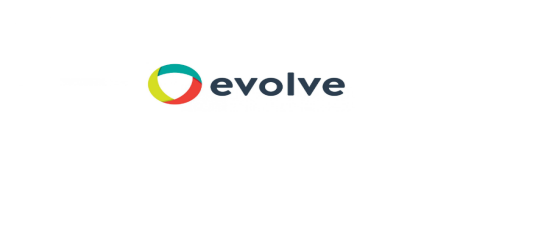 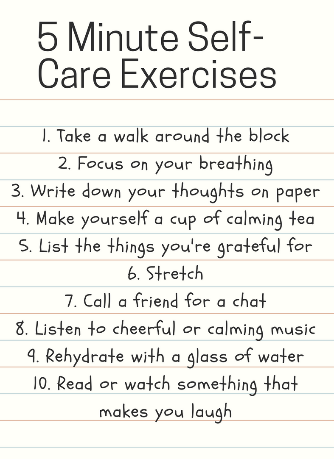 